ФОТООТЧЕТ О ВРУЧЕНИИ СЕРТИФИКАТОВ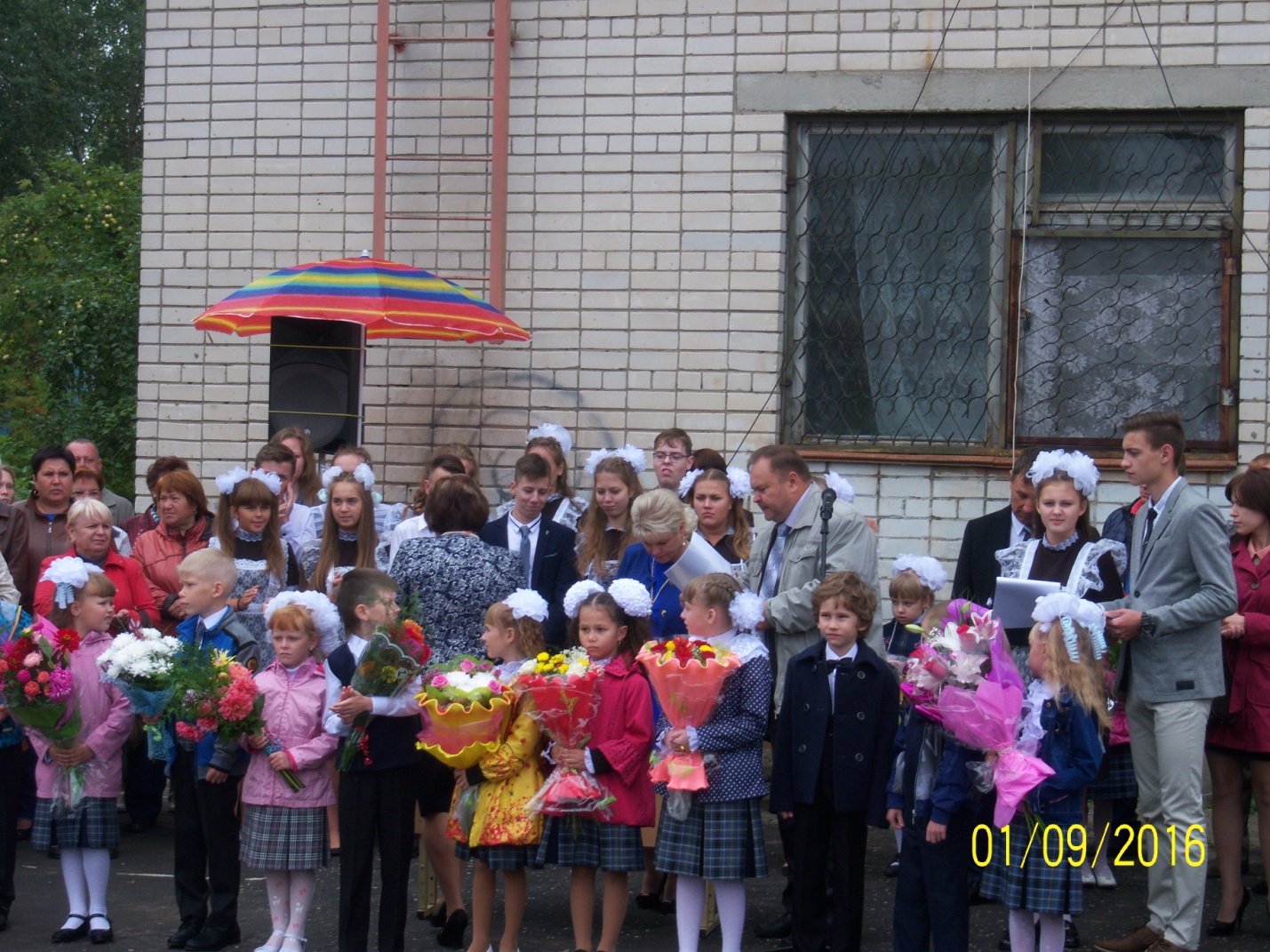 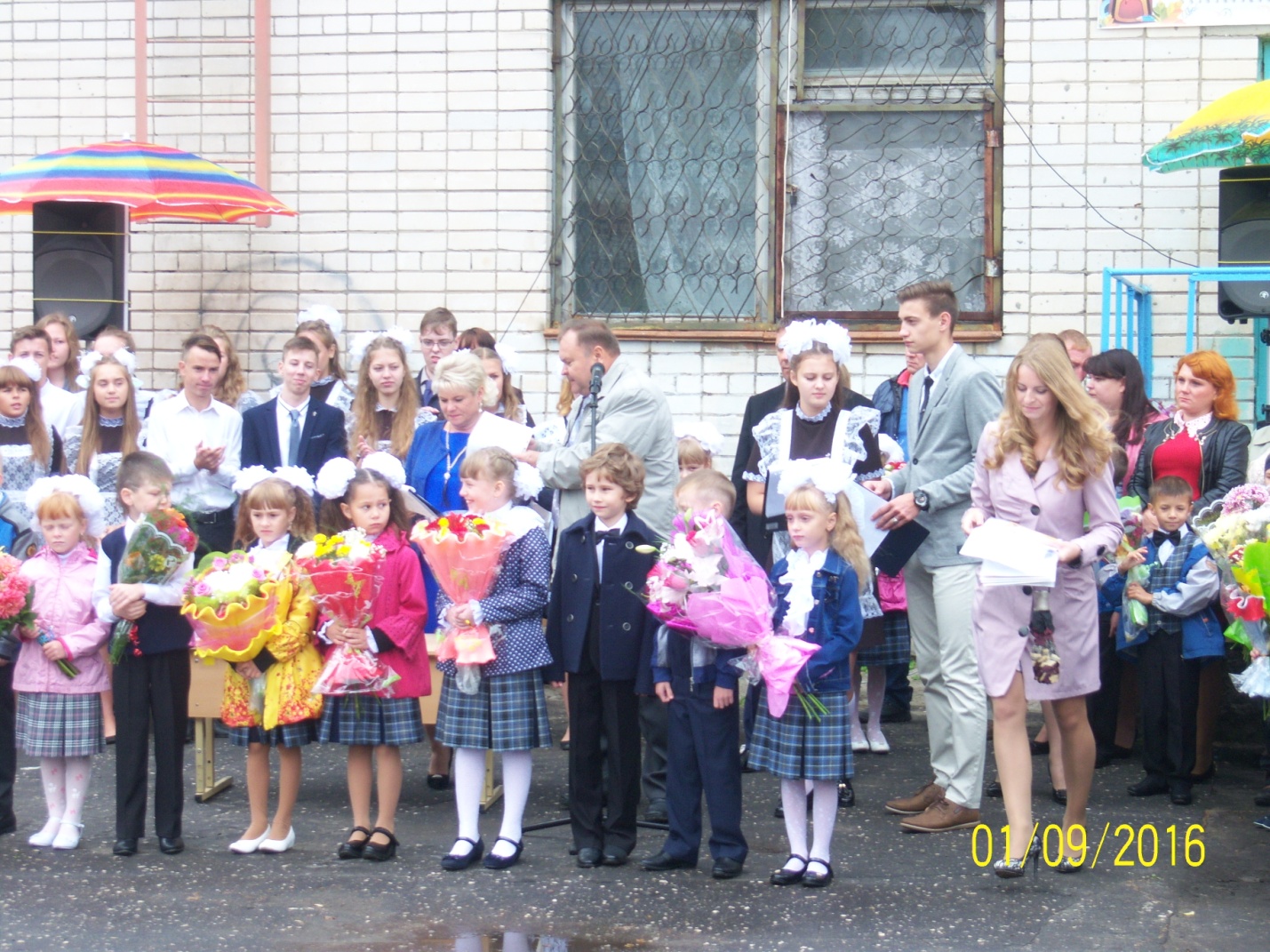 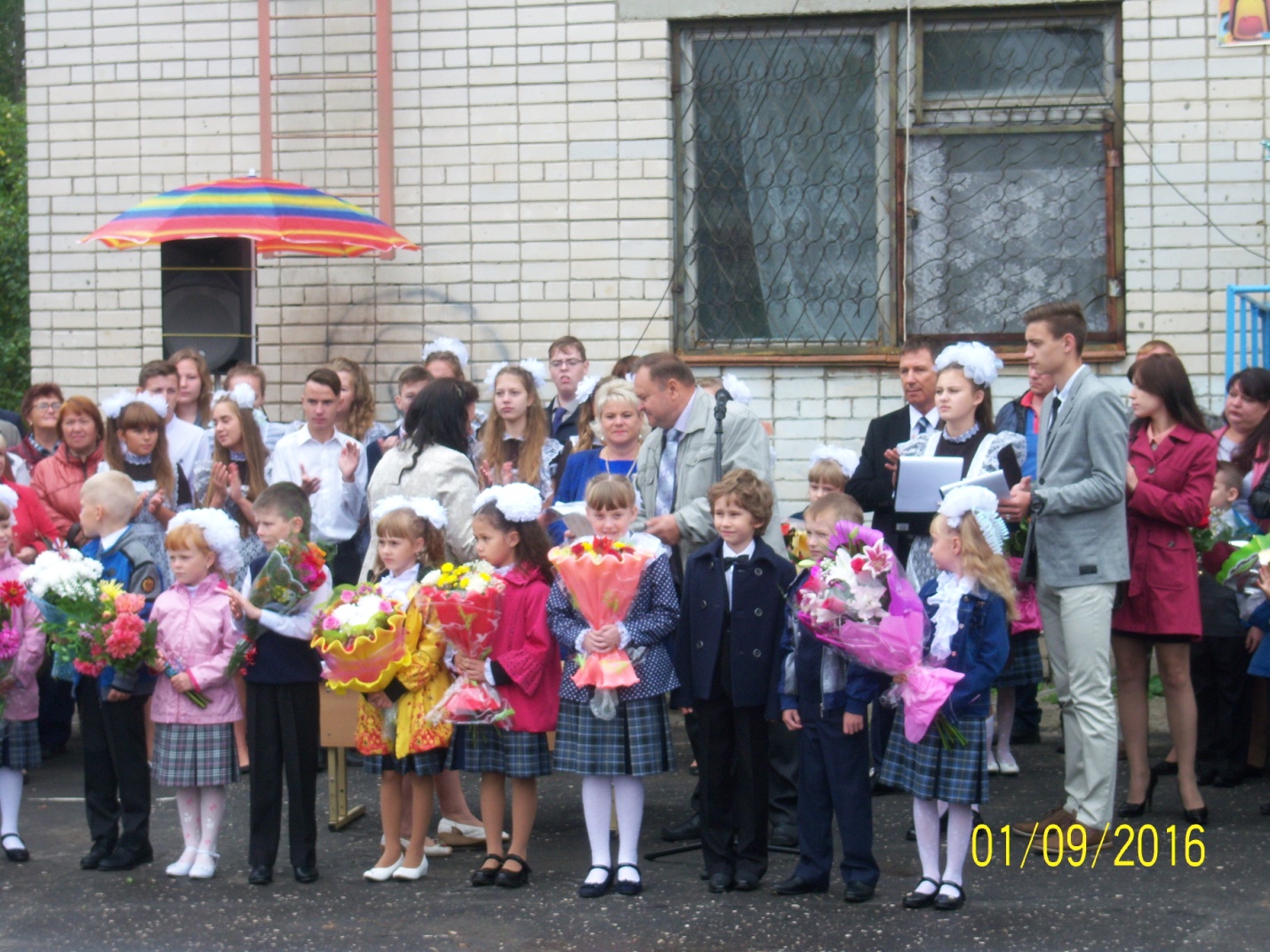 